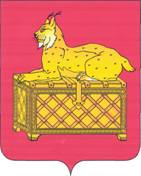 РЕВИЗИОННАЯ КОМИССИЯМУНИЦИПАЛЬНОГО ОБРАЗОВАНИЯг. БОДАЙБО И РАЙОНАЗАКЛЮЧЕНИЕ № 01-16зна  внешнюю проверку отчета об исполнении бюджета Артемовского муниципального образования за 2019 год        Утвержденораспоряжением председателя                            Ревизионной комиссии        от 13.04.2019 № 40-пРевизионной комиссией муниципального образования г. Бодайбо и района (далее – Ревизионная комиссия г. Бодайбо и района) подготовлено заключение на годовой отчет об исполнении бюджета Артемовского муниципального образования  в соответствии с требованиями статьи 264.4 Бюджетного кодекса Российской Федерации и Положения  о бюджетном процессе Артемовского городское поселение, утвержденного Решением Думы  Артемовского городского поселения от 08.06.2016 № 24 (с изменениями и дополнениями) (далее – Положение о бюджетном процессе) по результатам внешней проверки отчета об исполнении бюджета Артемовского муниципального образования за 2019 год, а также документов и материалов, подлежащих представлению одновременно с годовым отчетом об исполнении  местного бюджета.Целью проведения внешней проверки годового отчета об исполнении местного бюджета явилось определение достоверности и полноты отражения показателей годовой бюджетной отчетности и соответствия порядка ведения бюджетного учета в муниципальном образовании законодательству РФ.Основные выводы:1.Внешняя проверка годового отчёта об исполнении бюджета Артемовского городское поселение за 2019 год проводилась в соответствии с Соглашением «О передаче полномочий по осуществлению внешнего муниципального финансового контроля» от 10.01.2020 № 5.2.Годовой отчет об исполнении  бюджета Артемовского муниципального образования за 2019 поступил в Ревизионную комиссию г. Бодайбо и района 11.03.2020, что соответствует сроку установленному пунктом 3 статьи 264.4 БК РФ.   3. В результате внешней проверки годового отчета об исполнении местного бюджета установлено, что в целом представленный отчет об исполнении бюджета является достоверным. В то же время установлен ряд замечаний, изложенных в пояснительной записке.4.Исполнение бюджета Артемовского муниципального образования по доходам за 2019 год составило 33471,69 тыс. руб. По сравнению с утвержденными бюджетными назначениями, в сумме 33797,34 тыс. руб. исполнение доходов бюджета составило 99,04%. По отношению к 2018 году доходная часть бюджета муниципального образования уменьшилась  на 4419,7 тыс. руб. за счет :- уменьшения  безвозмездных поступлений  на 1647,7тыс. руб. (85,3%).- налоговые и неналоговые доходы уменьшились  на 2772,0 тыс. руб. (89,6%).        Основную долю поступлений доходов в бюджет Артемовского МО составляют:    -налог на доходы физических лиц - в структуре доходов бюджета  50,9 %.     -безвозмездные поступления из областного бюджета и бюджета муниципального образования г. Бодайбо и района (28,5 %);-доходы  от  использования имущества,  находящегося  в государственной и муниципальной  собственности   -в структуре  доходов 11,9 %.5. Согласно отчету об исполнении бюджета (ф.0503117), расходы местного бюджета по состоянию на 01.01.2020  составили 41882,1  тыс. руб. или  95,8 % утвержденных бюджетных назначений (43720,4 тыс. руб.), выше  уровня исполнения  2018 года на 11267,4 тыс. руб. или на 36,8% .В 2019 году наибольший удельный вес приходится на разделы:«Общегосударственные вопросы»  - 55.2%, «ЖКХ»  -  33,4%,«Национальная экономика» - 10,7%. В 2019 году  по сравнению с 2018 годом снижен размер средств по разделам:- «Национальная оборона»  на 116,2 тыс.рублей (46,2%);- «Национальная безопасность и правоохранительная деятельность» на 188,9 тыс.рублей ( 99,2%);- «Образование» на 53,2 тыс.рублей (53,0%).Расходов по разделу «Физическая культура и спорт» в 2019 году не было.При проверке Ревизионной комиссией выявлено несоответствие плановых показателей, указанных в Отчете об исполнении бюджета формы 0503117, показателям, утвержденным Решением о внесении изменений в решение Думы Артемовского городского поселения от 19 декабря 2018 г. № 42 «О бюджете Артемовского муниципального образования на 2019 год и плановый период 2020 и 2021 годов» от 25 декабря 2019 г.  6. Проверкой установлено несоответствие плановых показателей расходной части бюджета, указанных в Отчете об исполнении бюджета форма 0503117 показателям Решения о бюджете поселения на 2019 год в редакции от 25 декабря 2019 года № 43 (Далее по тексту - Решение Думы № 43 от 25 декабря 2019г):- подраздел 01 04 по целевой статье 0540010190 сумма в отчете - 6768,2 тыс.рублей, в Решении Думы № 43 от 25 декабря 2019г. - 6554,3; - подраздел 01 04 итоговая сумма в отчете - 20456,8 тыс.рублей, в Решении Думы № 43 от 25 декабря 2019г. - 20530,2 тыс.рублей.7. В бюджете муниципального образования на 2019 год предусматривались бюджетные ассигнования на реализацию 5 муниципальных программ на общую сумму 32902,8 тыс.рублей.  Фактическая сумма  расходов, произведенных в рамках муниципальных программ, составила  32153,4 тыс.руб. (97,7%). Доля средств, приходящаяся на муниципальные программы, в общей сумме расходов  в 2019 году  составила 76,8% (в 2018 году 89,51%).8. При проверке муниципальных программ выявлены расхождения в данных Отчета об исполнении бюджета (ф.0503117) и Сведениях об исполнении мероприятий в рамках целевых программ Артемовского муниципального образования в 2019 году (ф.0503166):         В форму 0503166 не включена муниципальная программа «Профилактика экстремизма и терроризма  в Артемовском муниципальном образовании» на 2014-2022 годы, а в Отчете об исполнении бюджета (ф.0503117) программа указана и имеет плановый показатель в сумме 2,00 тыс. рублей.           По муниципальной программе "Повышение безопасности дорожного движения" на 2016-2022годы имеется расхождение в итоговой сумме: в форме 0503166  указана сумма 1588,00 тыс.рублей, в Отчете об исполнении бюджета (ф.0503117) сумма 2020,7 тыс.рублей.           9. В трех муниципальных программах: "Комплексное развитие системы коммунальной инфраструктуры Артемовского городского поселения" на 2014-2032 годы, Муниципальной программе "Формирование современной городской среды" на 2018-2022 годы, Муниципальной программе "Организация эффективности бюджетных расходов Артемовского городского поселения по решению вопросов местного значения" на 2017-2022 годы  показатель «ресурсного обеспечения» в Паспортах муниципальных программ не соответствует данным решения о бюджете на 2019 год.        	Данные нарушения указывались Ревизионной комиссией в заключениях от 27.04.2017 №01-10з, 09.04.2018 №01-6з, 15.04.19 №01-7з.           10. Решением Думы администрации Артемовского городского поселения  от 19.12.2018  № 42 бюджет на 2019 год был сформирован с дефицитом в размере 940,0 тыс. рублей или 4,4 % от доходной части бюджета без учета безвозмездных поступлений и поступлений налоговых доходов по дополнительным нормативам отчислений. С учетом внесения изменений в решение Думы дефицит бюджет утвержден в сумме 14 420,6 тыс. руб. или 64,1 % от утвержденного общего годового дохода без учета утвержденных безвозмездных начислений. Дефицит бюджета не превышает ограничений, установленных ст. 92.1 БК РФ.По итогам 2019 года бюджет исполнен с профицитом в сумме 9 923,1 тыс. рублей или 40,9 % утвержденного общего годового обьема доходов бюджета без учета утвержденного обьема безвозмездных поступлений.Муниципальный долг на 01.01.2019 составлял 0,00 тыс. руб., на 01.01.2020 составил 0,0 тыс. руб.  Данные о долговых обязательствах, отраженные в представленной к внешней проверке отчетности, соответствуют данным долговой книги по состоянию на 01.01.2020.11. На основании данных баланса формы № 0503120 и показателей отчета формы № 0503169 «Сведения по дебиторской и кредиторской задолженности» проведен анализ обьемов кредиторской и дебиторской задолженности.       По состоянию на 01 января 2020 г. возникла кредиторская задолженность в сумме 1180996,13 руб. 	По состоянию на 01 января 2020 г. возникла дебиторская задолженность в сумме 2765710,87 руб.	12. Ревизионная комиссия отмечает  ряд замечаний и нарушений по составлению и представлению бюджетной отчетности Администрацией Артёмовского муниципального образования: Ревизионная комиссия отмечает, что в нарушение пункта 152 Инструкции № 191-н  к годовому отчету об исполнении бюджета  не предоставлены Сведения о результатах деятельности Артемовского  муниципального  образования в 2019 году, которые должны быть включены в состав пояснительной записки (форма 0503160).             	По результатам внешней проверки годового  отчета об исполнении  бюджета  Артемовского муниципального образования за 2019 год Ревизионная комиссия направит Главе Артемовского городского поселения представление для рассмотрения и принятия мер по устранению выявленных нарушений.Внешняя проверка годового отчета об исполнении местного бюджета является одним из элементов финансового контроля и не включает в себя осуществление контроля за исполнением местного бюджета, проведение экспертиз проектов местного бюджета, организацию и осуществление контроля за законностью, результативностью (эффективностью и экономностью) использования средств местного бюджета и средств, получаемых местным бюджетом, контроль за соблюдением установленного порядка управления и распоряжения имуществом, находящимся в муниципальной собственности.В целом,  Ревизионная комиссия муниципального образования г.Бодайбо и района полагает, что годовой отчет об исполнении местного бюджета за 2019 год может быть рекомендован к рассмотрению на публичных слушаниях, а также к принятию Решением Думы Артемовского городского поселения.Пояснительная записка к настоящему документу прилагается.Председатель 			                                                    О.М. Шушунова